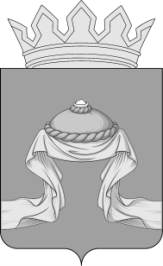 Администрация Назаровского районаКрасноярского краяПОСТАНОВЛЕНИЕ«09» 10 2020                                    г. Назарово                                         № 295-пОб утверждении Порядка осуществления контроля за использованием по назначению и сохранностью имущества, находящегося в муниципальной собственности муниципального образования Назаровский район В целях осуществления контроля за использованием муниципального имущества, на основании Федерального закона от 06.10.2003 № 131-ФЗ         «Об общих принципах организации местного самоуправления в Российской Федерации», решения Назаровского районного Совета депутатов от 19.12.2013 № 39-232 «Об утверждении положения о порядке управления и распоряжения имуществом, находящимся в собственности муниципального образования Назаровский район», руководствуясь Уставом муниципального образования Назаровский муниципальный район Красноярского края, ПОСТАНОВЛЯЮ: 1. Утвердить Порядок осуществления контроля за использованием по назначению и сохранностью имущества, находящегося в муниципальной собственности муниципального образования Назаровский район, согласно приложению.2. Отделу организационной работы и документационного обеспечения администрации Назаровского района (Любавина) разместить постановление на официальном сайте муниципального образования Назаровский район Красноярского края в информационно-телекоммуникационной сети «Интернет».3. Контроль за выполнением постановления возложить на заместителя главы района по сельскому хозяйству и земельным отношениям (Недик).4. Постановление вступает в силу в день, следующий за днем официального опубликования в газете «Советское Причулымье».Исполняющий полномочия главы района, заместитель главы района по жизнеобеспечению района 				                              C.В. ЕвсеенкоПриложениек постановлению администрации Назаровского района от «09» 10 2020 №  295-пПОРЯДОКОСУЩЕСТВЛЕНИЯ КОНТРОЛЯ ЗА ИСПОЛЬЗОВАНИЕМПО НАЗНАЧЕНИЮ И СОХРАННОСТЬЮ ИМУЩЕСТВА, НАХОДЯЩЕГОСЯВ МУНИЦИПАЛЬНОЙ СОБСТВЕННОСТИ МУНИЦИПАЛЬНОГО ОБРАЗОВАНИЯ НАЗАРОВСКИЙ РАЙОН1. Настоящий Порядок осуществления контроля за использованием по назначению и сохранностью имущества, находящегося в муниципальной собственности муниципального образования Назаровский район (далее - Порядок), разработан в соответствии с решением Назаровского районного Совета депутатов от 19.12.2013 № 39-232 «Об утверждении положения о порядке управления и распоряжения имуществом, находящимся в муниципальной собственности муниципального образования Назаровский район» и определяет механизм организации контроля, осуществляемого администрацией Назаровского района (далее - Администрация) за использованием по назначению и сохранностью имущества, находящегося в муниципальной собственности муниципального образования Назаровский район (далее - имущество). Настоящий порядок не применяется к правоотношениям в области организации и осуществления муниципального контроля, регулируемым Федеральным законом от 26.12.2008 № 294-ФЗ «О защите прав юридических лиц и индивидуальных предпринимателей при осуществлении государственного контроля (надзора) и муниципального контроля». 2. Основными задачами контроля за сохранностью и использованием муниципального имущества являются:2.1. Определение фактического наличия муниципального имущества, закрепленного на праве хозяйственного ведения, оперативного ведения или переданного на законных основаниях во временное владение, пользование и распоряжение.2.2. Определение соответствия целевого использования муниципального имущества.2.3. Приведение учетных данных о муниципальном имуществе в соответствие с их фактическими параметрами.2.4. Выявление фактов нарушения законодательства Российской Федерации, нормативных правовых актов органов местного самоуправления, регулирующих порядок владения, пользования и распоряжения муниципальным имуществом, установление лиц, допустивших такие нарушения, а также обращение в правоохранительные органы и суд с целью защиты интересов муниципального образования Назаровский район.3. Предметом контроля является установление использования имущества по назначению и его сохранности, а в отношении имущества, находящегося в муниципальной казне и не предоставленного во владение и пользование каким-либо лицам (далее - имущество казны), - установление его сохранности.4. Объектом контроля за использованием по назначению и сохранностью имущества являются органы местного самоуправления, муниципальные учреждения, муниципальные унитарные предприятия, иные лица, осуществляющие пользование имуществом (далее - лица, осуществляющие использование имущества), а объектом контроля сохранности имущества казны - имущество.5. Контроль за использованием по назначению и сохранностью имущества осуществляется в форме проверок использования имущества (далее - проверки).6. Проверки могут быть документарными и выездными. Характер проверок может быть плановый и внеплановый.7. Документарные проверки проводятся администрацией Назаровского района (далее – Администрация), осуществляющей функции и полномочия учредителя муниципальных унитарных предприятий и муниципальных учреждений, в отношении имущества, принадлежащего подведомственным муниципальным унитарным предприятиям и муниципальным учреждениям на праве хозяйственного ведения или оперативного управления, на основе имеющихся и дополнительно полученных документов.При проведении документарной проверки осуществляется проверка соответствия данных об имуществе, указанном в абзаце первом настоящего пункта, содержащихся в документах, представленных соответствующим муниципальным учреждением или муниципальным предприятием, сведениям об указанном имуществе, имеющимся в Администрации и (или) полученным Администрацией в ходе проведения проверки, а также нормативным правовым актам, регулирующим порядок владения, пользования и распоряжения имуществом.Документарная проверка проводится по месту нахождения Администрации.Для проведения документарной проверки Администрация вправе запрашивать документы и информацию об имуществе, указанном в абзаце первом настоящего пункта, в федеральных органах государственной власти и подведомственных им организациях, органах государственной власти края, органах местного самоуправления, а также у руководителей соответствующих муниципальных учреждений и муниципальных унитарных предприятий.Запрос документов и информации об имуществе, указанном в абзаце первом настоящего пункта, в федеральных органах государственной власти и подведомственных им организациях, в органах местного самоуправления осуществляется в порядке, установленном нормативными правовыми актами Российской Федерации.Запрос документов и информации об имуществе, указанном в абзаце первом настоящего пункта, в муниципальных унитарных предприятиях и муниципальных государственных учреждениях оформляется письменно и направляется заказным почтовым отправлением с уведомлением о вручении либо иным способом, обеспечивающим фиксацию факта и даты его получения. Ответ на запрос направляется в течение 10 календарных дней со дня получения запроса, если иной срок не установлен нормативными правовыми актами Российской Федерации и края.При выявлении в ходе анализа представленных документов нарушений порядка владения, пользования и распоряжения муниципальным имуществом запрашивает у проверяемого лица (организации) письменные объяснения.8. Выездные проверки проводятся Администрацией в отношении лиц, осуществляющих использование имущества, и в отношении имущества казны.Выездная проверка осуществляется по местонахождению имущества.В ходе выездной проверки устанавливаются: - фактическое наличие имущества; - использование по назначению и сохранность имущества, правомерность распоряжения им; - наличие правоустанавливающих документов на имущество; - наличие неиспользуемого в деятельности муниципального унитарного предприятия, муниципального учреждения имущества, иных лиц, осуществляющих использование имущества казны; - соответствие фактических данных об имуществе сведениям, указанным в Реестре муниципального имущества района; - лица, фактически использующие имущество; - сохранность (визуальный осмотр).9. Плановые проверки проводятся в соответствии с планами проверок, содержащими перечень подлежащих проверке лиц, осуществляющих использование имущества, и планируемый срок проведения проверки, а в отношении имущества казны - адрес нахождения имущества.Плановые проверки проводятся не чаще чем 1 раз в 3 года.10. Внеплановые проверки проводятся: - для проверки исполнения выданных Администрацией замечаний об устранении ранее выявленных нарушений использования по назначению и сохранности имущества, содержащихся в актах проверок; - в случае получения Администрацией от органов государственной власти, иных государственных органов, органов местного самоуправления, физических и юридических лиц, из средств массовой информации сведений о возможных нарушениях использования по назначению и сохранности имущества; - в случае необходимости осуществления распоряжения имуществом казны.11. Срок проведения проверки должен составлять не более 45 рабочих дней.12. Решение о проведении проверки оформляется распоряжением Администрации, в котором указываются: - наименование лица, осуществляющего использование имущества, подлежащего проверке, за исключением проверки сохранности имущества казны; - характер проверки (плановый или внеплановый); - место проведения проверки (в случае проведения выездной проверки); - срок проведения проверки; - даты начала и окончания проведения проверки; - фамилии, имена, отчества, должности муниципальных служащих, уполномоченных на проведение проверки.Планы проверок утверждаются распоряжением Администрации ежегодно до 25 января текущего года.13. Решение о проведении плановой проверки принимается не менее чем за 10 календарных дней до даты ее проведения, установленной в плане проверок. Решение о проведении внеплановой проверки принимается не позднее чем через 10 календарных дней с даты возникновения оснований для ее проведения, предусмотренных в пункте 9 настоящего Порядка.14. Лица, осуществляющие использование имущества, о проверке уведомляются посредством направления копии распоряжения о проведении проверки заказным почтовым отправлением с уведомлением о вручении или иным доступным способом, обеспечивающим фиксацию факта и даты его направления, за исключением проверки сохранности имущества казны: - о проведении плановой проверки - не позднее, чем за 5 рабочих дней до начала ее проведения; - о проведении внеплановой проверки - не позднее, чем за 1 рабочий день до начала ее проведения.15. По результатам проверки лицами, проводившими проверку, составляется акт проверки.Акт проверки должен содержать следующие сведения: - дата и время составления акта проверки; - фамилии, инициалы имени и отчества, должности муниципальных служащих Администрации, иных лиц, проводивших проверку; - номер и дата распоряжения Администрации о проведении проверки; - указание на плановый или внеплановый характер проверки; - даты начала и окончания проверки; - место проведения проверки (в случае проведения выездной проверки); - наименование лица, осуществляющего использование имущества, в отношении которого проводилась проверка, за исключением проверки сохранности имущества казны; - мероприятия, проведенные в рамках проверки; - сведения о результатах проверки, в том числе о выявленных нарушениях использования по назначению и сохранности имущества, об их характере и о лицах, допустивших указанные нарушения, предписание лицу, осуществляющему использование имущества, устранить выявленные нарушения использования имущества в определенный срок;  - подписи лиц, проводивших проверку.О принятых мерах по устранению выявленных нарушений проверяемое лицо (организация) обязано проинформировать Администрацию в срок, указанный в уведомлении. Проверка выполнения мер по устранению выявленных нарушений порядка владения, пользования и распоряжения муниципальным имуществом проводится в течение 10 рабочих дней с момента истечения срока, указанного в уведомлении, в рамках первичной проверки и не требует принятия самостоятельного распоряжения о проведении проверки.16. Акт проверки оформляется в двух экземплярах в течение трех рабочих дней после завершения проверки, подписывается всеми лицами, проводившими проверку, и утверждается заместителем главы района по сельскому хозяйству и земельным отношениям.Один экземпляр акта проверки в срок не позднее 3 рабочих дней с даты его утверждения направляется в адрес лица, осуществляющего использование имущества, в отношении которого проводилась проверка, заказным почтовым отправлением с уведомлением о вручении либо иным способом, обеспечивающим фиксацию факта и даты его направления.Документ, подтверждающий факт направления акта проверки, приобщается к материалам проверки.17. Акт проверки сохранности имущества казны оформляется в 1 экземпляре в течение 3 рабочих дней после завершения проверки, подписывается всеми лицами, проводившими проверку, и утверждается заместителем главы района по сельскому хозяйству и земельным отношениям.18. При непринятии лицом, осуществляющим использование имущества, мер по устранению нарушений, изложенных в акте проверки, Администрация в срок не позднее 10 рабочих дней с даты составления акта проверки, проведенной для проверки исполнения замечания об устранении ранее выявленных нарушений использования по назначению и сохранности имущества, выданного Администрацией, осуществляет: - расторжение заключенного Администрацией с лицом, осуществляющим использование имущества, договора, на основании которого осуществляется использование имущества, во внесудебном порядке в случае, когда законом или договором предусмотрена возможность одностороннего отказа от исполнения договора, или инициирование расторжения указанного договора в судебном порядке; - направление материалов о выявленных нарушениях использования по назначению и сохранности имущества в правоохранительные органы.При выявлении нарушений сохранности имущества казны защита прав собственности на имущество, в том числе в суде, осуществляется администрацией в порядке и способами, определенными действующим законодательством.